ҠАРАР                                                       РЕШЕНИЕОб утверждении   Соглашения  между  органами местного самоуправления муниципального района Шаранский  район Республики Башкортостан и сельского  поселения Дмитриево-Полянский сельсовет муниципального района Шаранский район Республики Башкортостан о передаче муниципальному  району Шаранский район Республики Башкортостан осуществления части полномочий сельского поселения Дмитриево-Полянский сельсовет муниципального района Шаранский район Республики БашкортостанВ соответствии с частью 4 статьи 15 Федерального закона №131-ФЗ от 06 октября 2003 года «Об общих принципах организации местного самоуправления в Российской Федерации», Совет сельского поселения  Дмитриево-Полянский сельсовет муниципального района Шаранский район  Республики Башкортостан решил:     	1.Утвердить Соглашение    между  органами местного самоуправления муниципального района Шаранский  район Республики Башкортостан и сельского  поселения Дмитриево-Полянский сельсовет муниципального района Шаранский район Республики Башкортостан о передаче муниципальному  району Шаранский район Республики Башкортостан осуществления части полномочий сельского  поселения Дмитриево-Полянский сельсовет муниципального района Шаранский район Республики Башкортостан (далее - Соглашение) (Приложение).2.Настоящее решение обнародовать путем размещения на информационном стенде в здании администрации, на стендах в общественных местах и на сайте сельского поселения Дмитриево-Полянский сельсовет муниципального района Шаранский район Республики Башкортостан.       	3.Контроль за исполнением настоящего решения возложить на постоянные комиссии Совета сельского  поселения Дмитриево-Полянский сельсовет муниципального района Шаранский район Республики Башкортостан. Глава сельского поселения                                                                 И.Р.Галиевд.Дмитриева Поляна22.12.2020№ 19/149     Приложение                                                                к решению Совета сельского поселения                                                                 Дмитриево-Полянский сельсовет                                                                 муниципального района                                                                 Шаранский район Республики Башкортостан                                                                от 22.12.2020 № 19/149Соглашение между  органами местного самоуправления муниципального района Шаранский  район Республики Башкортостан и сельского  поселения Дмитриево-Полянский сельсовет муниципального района Шаранский район Республики Башкортостан о передаче муниципальному  району Шаранский район Республики Башкортостан осуществления части полномочий сельского  поселения Дмитриево-Полянский сельсовет муниципального района Шаранский район Республики БашкортостанСовет сельского поселения Дмитриево-Полянский сельсовет муниципального района Шаранский район Республики Башкортостан, именуемый в дальнейшем «Сторона 1», в лице главы  сельского поселения Дмитриево-Полянский  сельсовет муниципального района Шаранский район Республики Башкортостан, действующего на основании Устава, с одной стороны, и Совет муниципального района Шаранский район Республики Башкортостан, именуемый в дальнейшем «Сторона 2», в лице Председателя Совета муниципального района Шаранский район Республики Башкортостан, действующего на основании Устава, с другой стороны, заключили настоящее соглашение о нижеследующем:Статья 1. Предмет СоглашенияПредметом настоящего Соглашения является передача Стороной 1 Стороне 2 осуществления следующих полномочий:1.1. По вопросу участия в предупреждении и ликвидации последствий чрезвычайных ситуаций в границах поселения:- создание комиссии по предупреждению и ликвидации чрезвычайных ситуаций и обеспечению пожарной безопасности;- создание муниципального звена территориальной подсистемы единой государственной системы предупреждения и ликвидации чрезвычайных ситуаций; - принятие решения о проведении эвакуационных мероприятий в чрезвычайных ситуациях и организация их проведения;- ввод режима повышенной готовности или чрезвычайной ситуации для соответствующих органов управления и сил единой государственной системы предупреждения и ликвидации чрезвычайных ситуаций;- установление местного уровня реагирования при чрезвычайных ситуациях.1.2.По вопросу организации библиотечного обслуживания населения, комплектование и обеспечение сохранности библиотечных фондов библиотек поселения:активное внедрение новых технологий во все сферы деятельности;автоматизация и компьютеризация библиотечных процессов;поиски новых подходов к комплектованию и хранению библиотечных фондов;активизация кадрового потенциала;укрепление правовых основ деятельности библиотек;укрепление финансовой базы;комплектование библиотек книжной продукцией;организация подписки на периодические и продолжающиеся издания;развитие автоматизированной информационно-библиотечной системы;повышение квалификации библиотечных работников в форме семинаров, практикумов, библиотечных тренингов, деловых и ролевых игр;организация участия библиотекарей в республиканских и районных конкурсах;организация приобретения библиотечного оборудования (стеллажи, библиотечные  кафедры, стулья, каталожные ящики, витрины выставочные);организация текущего и капитального ремонта;сохранение библиотечного фонда муниципальных библиотек, пополнение традиционными  и современными носителями информации.1.3.По вопросу создания условий для организации досуга и обеспечения жителей поселения услугами организации культуры:организация досуга и приобщения жителей муниципального образования к творчеству;  создание условий для культурного развития и самообразования, любительского искусства и ремесел;развитие культурной деятельности на территории сельского поселения, удовлетворение культурных потребностей населения сельского поселения в продукции, работах и услугах в области культуры в различных формах;удовлетворение общественных потребностей различных слоев населения в области культуры на условии общедоступности культурной деятельности, культурных ценностей и благ;вовлечение взрослых, детей и молодежь в народное творчество, создание и организация работы кружков, студий, мастерских, поддерживание существующих и возникающих эстетических студий, курсов, секций;содействие развитию и углублению разностороннего сотрудничества в области народного творчества и ремесел Республики Башкортостан, сельского поселения;организация, развитие и внедрение различных форм досуга населения сельского поселения;создание условий для работы кружков, студий, коллективов, клубов, любительских объединений и других клубных формирований по различным направлениям деятельности в зависимости от запросов населения, не  противоречащих закону;создание условий для подготовки и проведения вечеров, театрализованных представлений, танцевально-развлекательных, театральных, литературно-художественных, концертных, игровых программ, вечеров отдыха, тематических праздников, торжественных поздравлений, карнавалов, детских утренников, семейных праздников, обрядов, дискотек, ярмарок, выставок - продаж, спектаклей, конкурсов и других форм культурной деятельности; организация  кинообслуживания, видеообслуживания населения, согласно заявок; повышение квалификации творческих и административно-хозяйственных работников Учреждения и других культурно-досуговых учреждений; осуществление иной деятельности, в результате которой создаются, сохраняются и распространяются культурные ценности, культурные блага, не противоречащие закону; эффективное использование имущества;  обеспечение сохранности и использование имущества строго по целевому назначению;  недопущение ухудшения технического состояния имущества, помимо его ухудшения,  связанного с нормативным износом в процессе эксплуатации;  осуществление капитального и текущего ремонта имущества в пределах утвержденного плана финансово-хозяйственной деятельности. 1.4.По вопросу утверждения генеральных планов поселения, утверждение подготовленной на основе генеральных планов поселения документации по планировке территории, выдача разрешений на строительство (за исключением случаев, предусмотренных Градостроительным кодексом Российской Федерации, иными федеральными законами), разрешений на ввод объектов в эксплуатацию при осуществлении строительства, реконструкции объектов капитального строительства, расположенных на территории поселения, резервирование земель и изъятие земельных участков в границах поселения для муниципальных нужд, осуществление муниципального земельного контроля в границах поселения, осуществление в случаях, предусмотренных Градостроительным кодексом Российской Федерации, осмотров зданий, сооружений и выдача рекомендаций об устранении выявленных в ходе таких осмотров нарушений, направление уведомления о соответствии указанных в уведомлении о планируемых строительстве или реконструкции объекта индивидуального жилищного строительства или садового дома (далее - уведомление о планируемом строительстве) параметров объекта индивидуального жилищного строительства или садового дома установленным параметрам и допустимости размещения объекта индивидуального жилищного строительства или садового дома на земельном участке, уведомления о несоответствии указанных в уведомлении о планируемом строительстве параметров объекта индивидуального жилищного строительства или садового дома установленным параметрам и (или) недопустимости размещения объекта индивидуального жилищного строительства или садового дома на земельном участке, уведомления о соответствии или несоответствии построенных или реконструированных объекта индивидуального жилищного строительства или садового дома требованиям законодательства о градостроительной деятельности при строительстве или реконструкции объектов индивидуального жилищного строительства или садовых домов на земельных участках, расположенных на территориях поселений, принятие в соответствии с гражданским законодательством Российской Федерации решения о сносе самовольной постройки, решения о сносе самовольной постройки или ее приведении в соответствие с предельными параметрами разрешенного строительства, реконструкции объектов капитального строительства, установленными правилами землепользования и застройки, документацией по планировке территории, или обязательными требованиями к параметрам объектов капитального строительства, установленными федеральными законами (далее также - приведение в соответствие с установленными требованиями), решения об изъятии земельного участка, не используемого по целевому назначению или используемого с нарушением законодательства Российской Федерации, осуществление сноса самовольной постройки или ее приведения в соответствие с установленными требованиями в случаях, предусмотренных Градостроительным кодексом Российской Федерации:организация  проведения конкурса на выполнение работ по разработке проектов документов территориального планирования; выступление заказчиком, уполномоченным на размещение муниципального заказа на выполнение работ по подготовке документов территориального планирования, в том числе на заключение соответствующего муниципального контракта;оказание помощи подрядной организации в сборе исходной документации, необходимой для разработки проекта генерального плана поселения;организация  приемки выполненных работ (проекта генерального плана поселения) и подписания  акта выполненных работ;передача проекта генерального плана поселения на согласование, проведение публичных слушаний по проекту генерального плана и его утверждение органам местного самоуправления поселения;после утверждения проекта генерального плана поселения  произведение  расчета в полном объеме с подрядной организацией за выполненные работы. подготовка документов территориального планирования поселения;утверждение местных нормативов градостроительного проектирования поселения в части касающейся муниципального района;осуществление проверки проекта Правил землепользования и застройки поселения, представленных комиссией, дача мотивированного заключения главе поселения;рассмотрение документации по планировке территории поселения, в том числе проекта планировки территории и проекта межевания территории, представленной юридическими и физическими лицами, органами местного самоуправления Поселения, принятие решения о направлении документации главе поселения для проведения публичных слушаний и последующего утверждения либо о направлении документации на доработку;утверждение подготовленной на основании документов территориального планирования поселения документации по планировке территории, за исключением случаев, предусмотренных Градостроительным Кодексом Российской Федерации; разработка и утверждение градостроительных планов земельных участков, расположенных на территории поселения; выдача разрешений на строительство, разрешений на ввод объектов в эксплуатацию при осуществлении строительства, реконструкции, капитального ремонта объектов капитального строительства, расположенных на территории поселения и предоставление главе поселения информации о выданных разрешениях; рассмотрение проектной документации объектов строительства, реконструкции, капитального ремонта; принятие решений о развитии застроенных территорий;организация и осуществление муниципального контроля за соблюдением земельного законодательства на территории поселения;нормативно-правовое регулирование осуществления земельного контроля за использованием земель поселения; сбор, анализ информации о нарушениях земельного законодательства в области использования земель поселения, организация проверок по фактам нарушения земельного законодательства и принятие предусмотренных законодательством мер;резервирование и изъятие, в том числе путем выкупа, земельных участков в границах поселения;разработка и реализация местных программ использования и охраны земель, а также иные полномочия по  решению вопросов местного значения поселения в области использования и охраны земель;формирование и постановка на кадастровый учет муниципальных земель Поселения, в том числе занятых многоквартирными домами;разработка муниципальных программ на строительство/ реконструкцию муниципальных объектов поселения;подготовка документации для объявления аукциона на строительство, реконструкцию муниципальных объектов поселения; контроль за проведением строительства, реконструкции муниципальных объектов поселения;постановка на учет в качестве нуждающихся в получении земельных участков для ведения садоводства и огородничества; направление уведомления о соответствии указанных в уведомлении о планируемых строительстве или реконструкции объекта индивидуального жилищного строительства или садового дома (далее - уведомление о планируемом строительстве) параметров объекта индивидуального жилищного строительства или садового дома установленным параметрам и допустимости размещения объекта индивидуального жилищного строительства или садового дома на земельном участке;направление уведомления о несоответствии указанных в уведомлении о планируемом строительстве параметров объекта индивидуального жилищного строительства или садового дома установленным параметрам и (или) недопустимости размещения объекта индивидуального жилищного строительства или садового дома на земельном участке; направление уведомления о соответствии или несоответствии построенных или реконструированных объекта индивидуального жилищного строительства или садового дома требованиям законодательства о градостроительной деятельности при строительстве или реконструкции объектов индивидуального жилищного строительства или садовых домов на земельных участках.		1.5.По вопросу создания, содержания и организации деятельности аварийно-спасательных служб и (или) аварийно-спасательных формирований на территории поселения:создание, содержание и организация деятельности аварийно-спасательных служб (формирований).1.6.  По вопросу осуществления закупа товаров, работ и услуг для обеспечения нужд сельских поселений:определения поставщиков (подрядчиков, исполнителей) в сфере закупок конкурентными способами в соответствии с требованиями Федерального закона от 5 апреля 2013 года № 44-ФЗ «О контрактной системе в сфере закупов товаров, работ и услуг для обеспечения государственных и муниципальных нужд»организация определения поставщиков (подрядчиков, исполнителей) путем централизации закупок в соответствии со  ст. 26 Федерального закона от 5 апреля 2013 года № 44-ФЗ «О контрактной системе в сфере закупов товаров, работ и услуг для обеспечения государственных и муниципальных нужд».1.7. Финансирование расходов на содержание органов местного самоуправления поселений в части выплаты доплат к государственной пенсии за выслугу лет на муниципальной службе.Статья 2. Права и обязанности Стороны 1Сторона 1: 	1)представляет межбюджетные трансферты, необходимые для осуществления полномочий, указанных в статьи 1 настоящего Соглашения в течении 10 дней со дня заключения настоящего Соглашения. 2) взыскивает в установленном законом порядке использованные не по целевому назначению средства, предоставленные на осуществление полномочий, предусмотренных статьей 1 настоящего Соглашения.	3) перечисляет финансовые средства Стороне 2 в виде межбюджетных трансфертов на осуществление пенсионного обеспечения, указанных в пункте 1.7 статьи 1, в сумме 54200 (пятьдесят четыре тысячи двести рублей).Статья 3. Права и обязанности Стороны 2Сторона 2:1) осуществляет полномочия, предусмотренные статьей 1 настоящего Соглашения;2)распоряжается переданными ей финансовыми и пользуется материальными средствами по целевому назначению;3)предоставляет документы и иную информацию, связанную с выполнением переданных полномочий, не позднее  31 декабря со дня получения письменного запроса;4) обеспечивает условия для беспрепятственного проведения Стороной 1 проверок осуществления переданных полномочий и использования предоставленных субвенций;5)не позднее 31 декабря передает Стороне 1 неиспользованные финансовые средства, перечисляемые на осуществление полномочий.Статья 4. Порядок определения объема субвенцийПорядок определения объема межбюджетных трансфертов, необходимых для осуществления каждого из передаваемых полномочий, устанавливается решением Совета сельского поселения о бюджете сельского поселения на очередной финансовый год в соответствии с бюджетным законодательством.Статья 5. Основания и порядок прекращения соглашения1. Настоящее Соглашение прекращается по истечении срока его действия.2. Настоящее соглашение может быть досрочно прекращено:1) по соглашению Сторон;2) в одностороннем порядке без обращения в суд:в случае изменения федерального законодательства или законодательства Республики Башкортостан, в связи с которым реализация переданных полномочий становится невозможной;Советом  муниципального района Шаранский район Республики Башкортостан в случае неоднократной (два и более раз) просрочки перечисления межбюджетных трансфертов, предусмотренных в пункте 1 статьи 2 настоящего Соглашения, более чем 10 дней;в случае установления факта нарушения Стороной 2 осуществления переданных полномочий.3. Уведомление о расторжении настоящего Соглашения в одностороннем порядке направляется другой Стороне в письменном виде. Соглашение считается расторгнутым по истечении 30 дней с даты направления указанного уведомления.4.  При прекращении настоящего Соглашения, в том числе досрочном, Сторона 2 возвращает Стороне 1 неиспользованные материальные и финансовые средства.Статья 6. Ответственность СторонВ случае просрочки перечисления межбюджетных трансфертов, предусмотренных пунктом 1 статьи 2 настоящего Соглашения, Сторона 1 уплачивает Стороне 2 проценты по ставке рефинансирования Банка России от не выплаченных в срок сумм.Статья 7. Порядок разрешения споров1. Споры, связанные с исполнением настоящего Соглашения, разрешаются сторонами путем проведения переговоров и использования иных согласительных процедур.2. В случае не достижения соглашения спор подлежит рассмотрению Арбитражным судом Республики Башкортостан в соответствии с законодательством.Статья 8. Заключительные условия1. Настоящее Соглашение подлежит обязательному утверждению решениями Советов сельского поселения и муниципального района Шаранский район Республики Башкортостан. Настоящее Соглашение вступает в силу с  01 января 2021 года, но не ранее его утверждения решениями Советов сельского поселения и муниципального района Шаранский район Республики Башкортостан и действует в течение одного календарного года. При соглашении сторон действие настоящего соглашения может быть продлено.2. Все изменения и дополнения к настоящему Соглашению вносятся по взаимному согласию сторон и оформляются дополнительными соглашениями в письменной форме, подписанными уполномоченными представителями Сторон.3. По всем вопросам, не урегулированным настоящим Соглашением, но возникающим в ходе его реализации, стороны Соглашения будут руководствоваться законодательством.4. Настоящее Соглашение составлено в двух экземплярах, по одному для каждой из сторон, которые имеют равную юридическую силу.Реквизиты Сторон:БАШКОРТОСТАН  РЕСПУБЛИКАҺЫШАРАН  РАЙОНЫ МУНИЦИПАЛЬ РАЙОНЫНЫҢДМИТРИЕВА ПОЛЯНА АУЫЛ СОВЕТЫАУЫЛ БИЛӘМӘҺЕ СОВЕТЫ452630,  ДМИТРИЕВА ПОЛЯНА АУЫЛЫ, БАҪЫУ УРАМЫ, 2АТЕЛ.(34769) 2-68-00, EMAIL: DMPOLSS@YANDEX.RU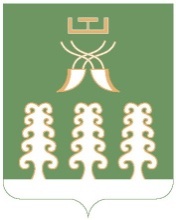 РЕСПУБЛИКА  БАШКОРТОСТАНСОВЕТ СЕЛЬСКОГО ПОСЕЛЕНИЯДМИТРИЕВО-ПОЛЯНСКИЙ СЕЛЬСОВЕТМУНИЦИПАЛЬНОГО РАЙОНАШАРАНСКИЙ РАЙОН452630, Д. ДМИТРИЕВА ПОЛЯНА, УЛИЦА ПОЛЕВАЯ, 2АТЕЛ.(34769) 2-68-00, EMAIL: DMPOLSS@YANDEX.RUСовет  сельского  поселения  Дмитриево-Полянский сельсовет муниципального района Шаранский район Республики Башкортостан452630 д.Дмитриева Поляна, Ул.Полевая, д. № 2А,ИНН 0251000704 КПП 025101001ОГРН 1020200613476Совет муниципального района Шаранский район Республики Башкортостан452630, с.Шаранул.Пролетарская, д. № 1,ИНН 0251005318КПП 025101001ОГРН 1050200745320Глава сельского  поселения Дмитриево-Полянский сельсовет муниципального района Шаранский район Республики Башкортостан___________________И.Р.Галиев«22» декабря 2020 года.М.П. Председатель Советамуниципального района Шаранский район Республики Башкортостан_______________  Д.Д.Шакиров«22» декабря 2020 года.М.П.